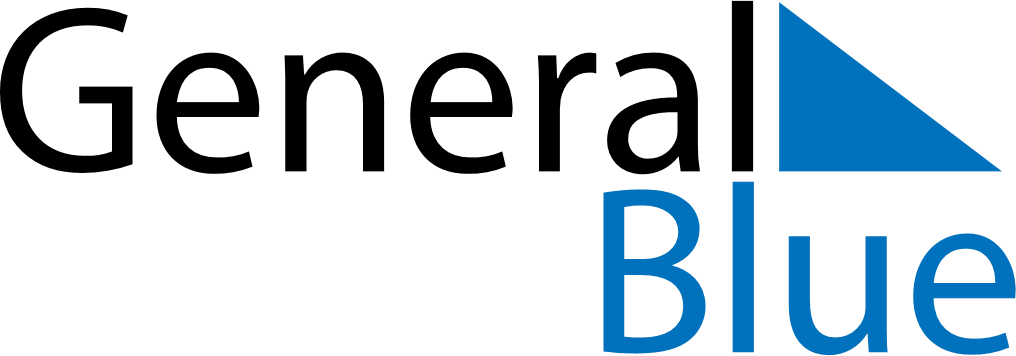 April 2021April 2021April 2021April 2021UruguayUruguayUruguayMondayTuesdayWednesdayThursdayFridaySaturdaySaturdaySunday12334Maundy ThursdayGood FridayEaster Sunday5678910101112131415161717181920212223242425Landing of the 33 Orientals2627282930